Aerides Species SPECIES                        PROGENY             AWARDS                   AWARD  TYPE                                                                           RANGE                                TEMP/LHT         BLOOM TIME                                               F-1/Total                    AOS                                                                                                                                                                                                                     PeakType species: Aerides odorata      Judging Scale – Vanda           Building Block Species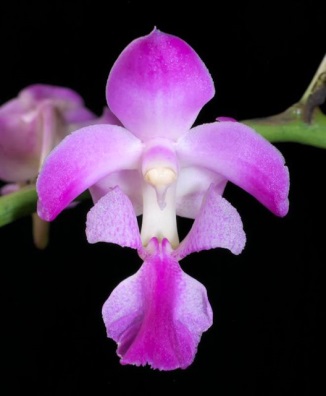 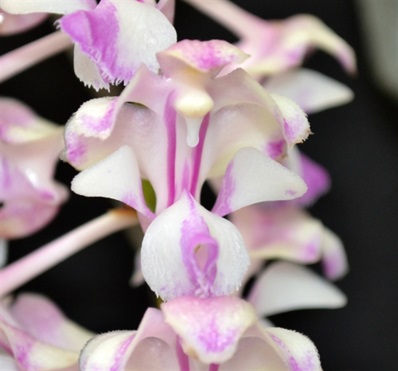 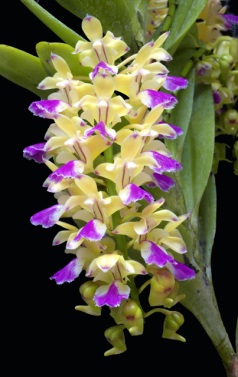 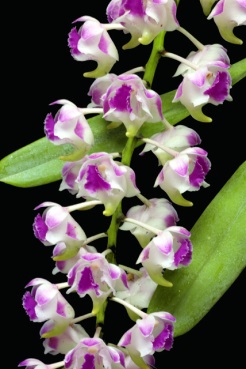 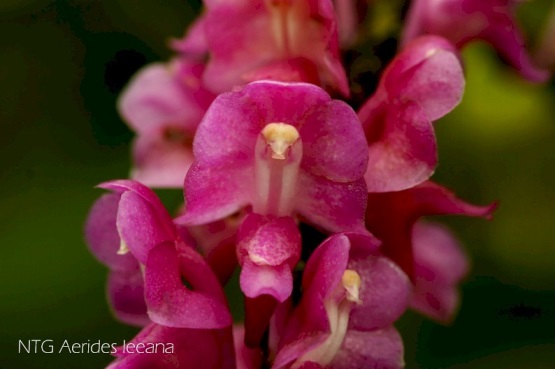 Aerides crassifolia                         A. falcata                                               A. houlletiana                      A. lawrenceae                       A. leeana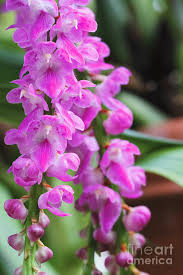 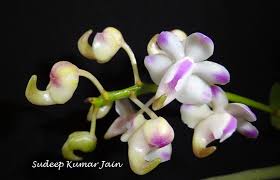 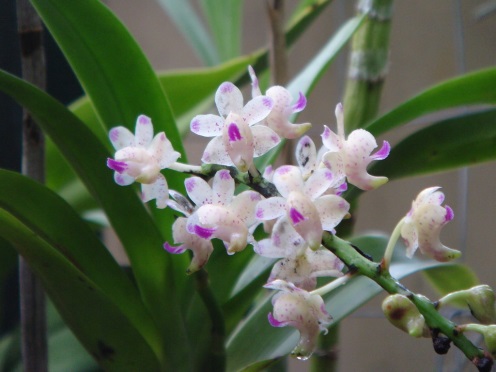 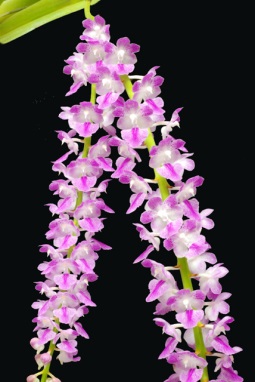 multiflora                      A. odorata                                                                 A. quinquevulnera                                              A. roseacrassifolia23/2941 CBM, 1 CCM, 1 CHM, 1 HCCBurma, Thailans, LaosCool/LoMayfalcata20/2521 AM, 1 JCThailand, Cambodia, VietnamCool/LoJune37/60houlletiana37/60116 AM, 5 HCCThailand, Cambodia, VietnamHot/HiMaylawrenceae162/1975435 AM, 1 AQ, 6 CCM, 3 FCC, 7 HCC, 2 JCPhilippinesHot/HiOctoberleeana23/3261 AM, 4 CCM, 1 HCCPhilippinesWarm/LoFebruarymultiflora32/37164 AM, 3 CBM, 2 CCM, 2 CHM, 5 HCCSE AsiaWarm/LoMayodorata62/113239 AM, 1 CBM, 1 CCE, 3 CCM, 1 CHM, 3 HCC, 5 JCIndia, SE AsiaHot/HiJunequinquevulnera25/251813 AM, 1 CBR, 1 CCE, 1 CCM, 1 HCC, 1 JCPhilippines, New GuineaHot/HiSeptemberrosea19/26169 AM, 1 CCM, 2 CHM, 3 HCC, 1 JCIndia, SE AsiaCool/HiMay